	2021-2022 ELEMENTARY SCHOOL CYCLE MENU	    Revised 07/28/2021  Vegetarian Entree                                                                             Entrée Prepared Fresh in Each School Kitchen                                                                                                                         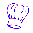 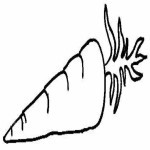 Yogurt with Fruit Bread; SunWise Sandwich  & Cheese Stick w/Crackers; and MYO Salad with Fruit Bread available daily.ALL LUNCHES INCLUDE A CHOICE OF SKIM, LOW-FAT, or FAT-FREE CHOCOLATE MILK.G MIN: 8.75          	M MIN: 9.5	1½ C Starchy, ½ C Bean, 3 C DG, 2⅜ C R/O, 2½ C Other2021-2022 ELEMENTARY SCHOOL CYCLE MENU  									 Vegetarian Entree                                                                          Entrée Prepared Fresh in Each School Kitchen                                                                                                                         Yogurt with Fruit Bread; SunWise Sandwich  & Cheese Stick w/Crackers; and MYO Chef Salad with Fruit Bread available daily.ALL LUNCHES INCLUDE A CHOICE OF SKIM, LOW-FAT, or FAT-FREE CHOCOLATE MILK.G MIN: 9         	M MIN: 8.5	 1 C Starchy, ½ C Bean, 3 C DG, 2¼ C R/O, 2⅜ C OtherMONDAY                       TUESDAY                      WEDNESDAY                THURSDAY                   FRIDAY                          BREAKFAST – WEEK IBREAKFAST – WEEK IBREAKFAST – WEEK IBREAKFAST – WEEK IBREAKFAST – WEEK IChoose 2 Chilled Apple JuiceCraisinsChoose 1Blueberry Mini-Pancakes (2G/0M) Cereal & Cheese Stick (1G/1M) Choose 1 Milk                                I MChoose 2 Cherry Star Vegetable Juice BlendOrange WedgesChoose 1Sausage Breakfast Pizza   (1G/1M)Cereal & Nutri-Grain Bar (2G/0M)Choose 1 Milk                                I TChoose 2 Chilled Blended Fruit Juice Baby CarrotsChoose 1Pancake Puppy (1G/1M) Cereal & Cheese Stick (1G/1M) Choose 1 Milk                                 I WChoose 2 Chilled Orange JuiceFresh PearChoose 1Ham & Cheese Croissant (1G/1M) Cereal & Nutri-Grain Bar (2G/0M)Choose 1 Milk                                 I HChoose 2 Chilled Blended Fruit JuiceFresh Apple SlicesChoose 1French Toast Sticks (2G/0M)Cereal & Cheese Stick (1G/1M) Choose 1 Milk                                 I FLUNCH – WEEK ILUNCH – WEEK ILUNCH – WEEK ILUNCH – WEEK ILUNCH – WEEK IChoose 1 Protein & GrainPizza Sticks w/Dipping Sauce    (1.5G/2M)Ham & Cheese Pull-Apart Bread Sticks (2G/2M)Vegetarian Stuffed Pepper     w/Garlic Bread (2G/2M) Add:Green BeansGarden Vegetable BarBLT Romaine Salad (½ C DG, ⅛ C      R/O, 0.25G)Baby Carrots (½ C R/O)Celery SticksFruit BarKiwi Wedges and Fresh StrawberriesChilled Mixed FruitAssorted DressingsChoose 1 Milk                               I MG MIN: 1.25                           M MIN: 1.5Choose 1 Protein & GrainPopcorn Chicken w/Dinner Roll    (2G/2M)Zesty Meatloaf w/Dinner Roll    (1.5G/2M)Mini Calzones w/Dipping Sauce  (2G/2M)Add:Mashed Potatoes w/Gravy (½ C S)Parmesan Broccolini (½ C DG)Garden Vegetable BarLayered Lettuce Salad (¼ C DG)Cucumber SlicesFruit BarApple WedgesFrozen Fruit Juice CupAssorted DressingsChoose 1 Milk                                 I TG MIN: 1.5                             M MIN: 2  Choose 1 Protein & GrainCheese Pizza(2G/2M)Pepperoni Pizza (2G/2M)Sloppy Joe Sliders (2G/2M)Add:Sunshine Carrots (¼ C R/O)Garden Vegetable BarSuper Food Salad (½ C DG)Grape Tomatoes (½ C R/O)Cauliflower Florets Fruit BarFresh PearApplesauce CupAssorted DressingsChoose 1 Milk                                 I WG MIN: 2                                 M MIN: 2Choose 1 Protein & GrainRosé Bolognese w/Garlic Bread        (2G/2M)Cheesy Bread(2G/2M)All Beef Hot Dog/Bun w/Chili (2G/2M)Add:Baked Beans (½ C B)Garden Vegetable BarGreek Salad (¼ C DG, ⅛ C R/O)Baby Carrots (½ C R/O)Broccoli Florets (½ C DG)Fruit BarOrange Wedges
Strawberry ShortcakeAssorted DressingsChoose 1 Milk                                  I HG MIN: 2                                 M MIN: 2       Choose 1 Protein & GrainCrispy Chicken/Bun (3.25G/2M)Cheeseburger (2G/3.25M)Grilled Cheese Sandwich   (2G/2M)Add:Curly Fries (½ C S)Tomato Basil Soup (½ C R/O)Garden Vegetable BarTossed Salad (½ C DG)Sliced Tomato & Pickles (⅛ C R/O)Fruit BarChilled PeachesGraham Banana Bites (0.25 G)Assorted DressingsChoose 1 Milk                                  I FG MIN: 2                                 M MIN: 2SACC SNACK – WEEK ISACC SNACK – WEEK ISACC SNACK – WEEK ISACC SNACK – WEEK ISACC SNACK – WEEK IMilk	(1 Ctn)Oatmeal Bites      	(1 Pkg)Ice Water                             (6 oz Cup)Cheese Stick                            (1 Pkg)Fresh Orange Wedges	(6 Qtrs)Milk	(1 Ctn)Annie’s Bunny Cheddar Crackers                          (1 Pkg)Milk	(1 Ctn)Fresh Apple	(1 Apple)Milk	(1 Ctn)Blueberry Lemon Crispy Bites	(1 Pkg)MONDAY                     TUESDAY                    WEDNESDAY              THURSDAY                 FRIDAY                        BREAKFAST – WEEK IIBREAKFAST – WEEK IIBREAKFAST – WEEK IIBREAKFAST – WEEK IIBREAKFAST – WEEK IIChoose 2 Chilled Apple JuiceCraisinsChoose 1Blueberry Mini-Pancakes (2G/0M) Cereal & Cheese Stick (1G/1M) Choose 1 Milk                                II MChoose 2 Cherry Star Vegetable Juice BlendOrange WedgesChoose 1Sausage Breakfast Pizza   (1G/1M)Cereal & Nutri-Grain Bar (2G/0M)Choose 1 Milk                                II TChoose 2 Chilled Blended Fruit Juice Baby CarrotsChoose 1Pancake Puppy (1G/1M) Cereal & Cheese Stick (1G/1M) Choose 1 Milk                                 II WChoose 2 Chilled Orange JuiceFresh PearChoose 1Ham & Cheese Croissant (1G/1M) Cereal & Nutri-Grain Bar (2G/0M)Choose 1 Milk                                 II HChoose 2 Chilled Blended Fruit JuiceFresh Apple SlicesChoose 1French Toast Sticks (2G/0M)Cereal & Cheese Stick (1G/1M) Choose 1 Milk                                 II FLUNCH – WEEK IILUNCH – WEEK IILUNCH – WEEK IILUNCH – WEEK IILUNCH – WEEK IIChoose 1 Protein & GrainFiesta Queso Macaroni & Cheese     w/Dinner Roll (2G/1.75M)Chicken Teriyaki over Rice    w/Dinner Roll (2G/2M)Morningstar Chik’n Nuggets    w/Dinner Roll (2G/1.75M)Add:Stir Fried CabbageGarden Vegetable BarBLT Romaine Salad (½ C DG, ⅛ C      R/O, 0.25G)Baby Carrots (½ C R/O)Broccoli Florets (½ C DG)Fruit BarPear WedgesMandarin Orange CupAssorted DressingsChoose 1 Milk                              II MG MIN: 2                            M MIN: 1.75Choose 1 Protein & GrainBeef Nachos w/Queso    (2G/2.75M)Chicken Fajita w/Cheese (1G/2M)Stuffed Crust Cheese Pizza(2G/2M)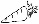 Add:Baked Plantains (½ C S)Garden Vegetable BarCorn Salad (½ C S)Lettuce & Tomato (⅛ C R/O)Celery SticksFruit BarFresh AppleFrozen Mixed Berry or Peach CupSalsaSour CreamChoose 1 Milk                               II TG MIN: 2                                M MIN: 2Choose 1 Protein & GrainCheese Quesadilla (2G/2M)Corn Dog Nuggets (2G/2M)Spaghetti & Meat Sauce    w/Garlic Bread (2.5G/1.5M)Add:Steamed Broccoli (½ C DG)Garden Vegetable BarPomegranate Blueberry Spinach Salad      (½ C DG)Cucumber SlicesPumpkin Soufflé (½ C R/O) Fruit BarFresh Grape ClustersChilled Pineapple ChunksAssorted DressingsChoose 1 Milk                              Il W G MIN: 2                               M MIN: 1.5Choose 1 Protein & GrainChicken & Waffles (3.5G/1.5M)Mini Pancakes w/Sausage Links (2G/1.5M)LTOAdd:Hot Spiced ApplesGarden Vegetable BarGreek Salad (¼ C DG, ⅛ C R/O)Sunny Broccoli & Cauliflower Toss    (¼ C DG)Baby Carrots (½ C R/O)Fruit BarFresh Banana Fruit Crisp (0.25G)SyrupAssorted DressingsChoose 1 Milk                               II HG MIN: 1                             M MIN: 1.5Choose 1 Protein & GrainSpicy Chicken/Bun (3G/2M)Chicken Enchilada (2G/3.5M)Fish Nuggets w/Dinner Roll (2.5G/2M)Add:Baked Beans (½ C B)Kickin’ Roasted Veggies (¼ C DG)Garden Vegetable BarTossed Salad (½ C DG)Sliced Tomato & Pickles (⅛ C R/O)Fruit BarChilled Pears & BlueberriesFresh Melon or ClementineAssorted DressingsChoose 1 Milk                               II FG MIN: 2                               M MIN: 2SACC SNACK - WEEK IISACC SNACK - WEEK IISACC SNACK - WEEK IISACC SNACK - WEEK IISACC SNACK - WEEK IIMilk	(1 Ctn)Oatmeal Bites      	(1 Pkg)Ice Water                             (6 oz Cup)Cheese Stick                            (1 Pkg)Fresh Orange Wedges	(6 Qtrs)Milk	(1 Ctn)Annie’s Bunny Cheddar Crackers                          (1 Pkg)Milk	(1 Ctn)Fresh Apple	(1 Apple)Milk	(1 Ctn)Blueberry Lemon Crispy Bites	(1 Pkg)AUGUST 2021AUGUST 2021AUGUST 2021AUGUST 2021AUGUST 2021AUGUST 2021AUGUST 2021SuMTuWThFSa12345678910111213141516171819202122232425262728293031SEPTEMBER 2021SEPTEMBER 2021SEPTEMBER 2021SEPTEMBER 2021SEPTEMBER 2021SEPTEMBER 2021SEPTEMBER 2021SuMTuWThFSa123456789101112131415161718192021222324252627282930OCTOBER 2021OCTOBER 2021OCTOBER 2021OCTOBER 2021OCTOBER 2021OCTOBER 2021OCTOBER 2021SuMTuWThFSa12345678910111213141516171819202122232425262728293031NOVEMBER 2021NOVEMBER 2021NOVEMBER 2021NOVEMBER 2021NOVEMBER 2021NOVEMBER 2021NOVEMBER 2021SuMTuWThFSa123456789101112131415161718192021222324252627282930DECEMBER 2021DECEMBER 2021DECEMBER 2021DECEMBER 2021DECEMBER 2021DECEMBER 2021DECEMBER 2021SuMTuWThFSa12345678910111213141516171819202122232425262728293031JANUARY 2022JANUARY 2022JANUARY 2022JANUARY 2022JANUARY 2022JANUARY 2022JANUARY 2022SuMTuWThFSa12345678910111213141516171819202122232425262728293031FEBRUARY 2022FEBRUARY 2022FEBRUARY 2022FEBRUARY 2022FEBRUARY 2022FEBRUARY 2022FEBRUARY 2022SuMTuWThFSa12345678910111213141516171819202122232425262728MARCH 2022MARCH 2022MARCH 2022MARCH 2022MARCH 2022MARCH 2022MARCH 2022SuMTuWThFSa12345678910111213141516171819202122232425262728293031APRIL 2022APRIL 2022APRIL 2022APRIL 2022APRIL 2022APRIL 2022APRIL 2022SuMTuWThFSa123456789101112131415161718192021222324252627282930MAY 2022MAY 2022MAY 2022MAY 2022MAY 2022MAY 2022MAY 2022SuMTuWThFSa12345678910111213141516171819202122232425262728293031JUNE 2022JUNE 2022JUNE 2022JUNE 2022JUNE 2022JUNE 2022JUNE 2022SuMTuWThFSa123456789101112131415161718192021222324252627282930